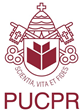 PONTIFÍCIA UNIVERSIDADE cATÓLICA DO PARANÁ - PUCPReSCOLA POLITÉCNICAprograma DE PÓS-GRADUAÇÃO EM ENGENHARIA MECÂNICA - ppgemMODELODEdocumento do pLANO DE DISSERTAÇÃO DE MESTRADO,documento do EXAME DE QUALIFICAÇÃO DE DOUTORADO,TÍTULO DO TRABALHONOME DO CANDIDATOCuritiba, Mês, AnoSUMÁRIOLISTA DE FIGURAS	iiLISTA DE TABELAS	ivSIMBOLOGIA	viRESUMO	viiABSTRACT	ix1  Introdução	11.1  O contexto mundial	11.2  O contexto atual	31.3  O contexto etc...	42  Revisão Bibliográfica	52.1  Sobre o primeiro assunto	62.2  Sobre o segundo assunto	73  Metodologia	93.1  Desenvolvimento	113.2  Montagem Experimental	124  Resultados preliminares e discussão(ou resultados esperados)......135 Conclusões.....................................................................................................................146  cronograma de trabalho	16Referências Bibliográficas	18Apêndices	20LISTA DE FIGURASFigura 1.1 – Legenda da figura 1.1	12Figura 1.2 – Legenda da figura 1.2	13Figura 1.3 – Legenda da figura 1.3	14Figura 2.1 – Legenda da figura 2.1	16Figura 2.2 – Legenda da figura 2.2	18Figura 3.1 – Legenda da figura 3.1 	20LISTA DE TABELASTabela 1.1 – Título da tabela 1.1	12Tabela 1.2 – Título da tabela 1.2	13Tabela 1.3 – Título da tabela 1.3	14Tabela 2.1 – Título da tabela 2.1	16Tabela 2.2 – Título da tabela 2.2	18Tabela 3.1 – Título da tabela 3.1	20SÍMBOLOgiaAlfabeto Latino:A	Área transversal 	[m2]P	Perímetro 	[m]Cp	Calor específico 	[J/kgK]D	Variável identificada pelo método 1 	[m]Alfabeto Grego:	Massa específica 	[kg/m3]	Comprimento de onda 	[nm]Índices:i	iteração;o	valores iniciais;RESUMO	Deve conter as informações necessárias ao leitor para que este tenha uma percepção dos principais objetivos e resultados do trabalho, sem a necessidade de uma leitura de todo o texto.O resumo deve ser limitado a uma página, mantendo esta disposição e este tamanho de letra. ABSTract	The abstract must be a “resumo” translation. It must contain all the needed information, the main goal and the results, allowing the reader to understand the whole text without reading it completely.The abstract must be limited to this page, with the same style and policy. capítulo 1INTRODUÇÃOA introdução do texto visa a esclarecer a natureza e a importância do trabalho, a estabelecer as relações básicas com outros estudos sobre o mesmo tema, os objetivos, as limitações, bem como deve permitir ao leitor uma visão geral da estrutura do conjunto da obra.Os objetivos devem ser claros, sucintos e diretos. Deve ficar bem evidente qual a pergunta ou questionamento para o qual se busca uma resposta através desta pesquisa. Se os objetivos forem muitos, ou de alguma forma imprecisos, talvez não tenha sido bem definido o tema a ser investigado.Para o Plano de Dissertação de Mestrado até 3 páginas.Para o Exame de Qualificação de Doutorado até 3 páginas.capítulo 2Revisão bibliográficaServe como base para o trabalho e, portanto, é necessário que inclua toda a informação pertinente ao mesmo, isto é, opiniões, dados e sugestões sobre o problema e respectivas soluções. Vem demonstrar e justificar a necessidade e a oportunidade do estudo.Ao final deste capítulo, assim como ao final dos demais, é recomendável fazer uma síntese dos principais resultados ou conclusões. Para o Plano de Dissertação de Mestrado até 5 páginas.Para o Exame de Qualificação de Doutorado até 10 páginas.capítulo 3metodologiaDeve apresentar a metodologia empregada, os modelos e as simplificações adotadas. Quando for o caso, deve também apresentar uma descrição da montagem experimental e das amostras e o procedimento para a obtenção dos resultados.Tanto os métodos, quanto os procedimentos devem ser deixados claros para que os resultados possam ser comparados com os trabalhos já publicados ou que a pesquisa possa ser reconstituída. Esta seção pode ser dividida ou subdividida, de acordo com a especificidade do assunto.Ao final deste capítulo, assim como ao final dos demais, é recomendável fazer uma pequena síntese dos principais resultados ou conclusões.Para o Plano de Dissertação de Mestrado até 5 páginas.Para o Exame de Qualificação de Doutorado até 10 páginas.capítulo 4resultados preliminares e discussão (se houveR)OU RESULTADOS ESPERADOSDeve incluir, detalhadamente, todos os resultados obtidos no trabalho. Deve compará-los com aqueles apresentados na revisão da literatura. A apresentação dos resultados deve ser clara, lógica e objetiva. A apresentação de quadros, tabelas e gráficos, facilita de maneira extraordinária esta parte do texto.Nesta etapa os resultados são comparados, avaliados e criticados. Discute-se o valor absoluto e relativo dos resultados. Da apresentação dos fatos pode-se passar para deduções paralelas, generalização cautelosa e enumeração das questões, para as quais o autor não encontrou resposta e que requerem estudos e pesquisas além do limite do trabalho.Ao final deste capítulo, assim como ao final dos demais, é recomendável fazer uma síntese dos principais resultados ou conclusões.Para o Plano de Dissertação de Mestrado até 5 páginas.Para o Exame de Qualificação de Doutorado até 10 páginas.capítulo 5cONCLUSÕES	Neste capítulo são apresentadas de modo objetivo todas as conclusões sobre os resultados preliminares obtidos. Para o Plano de Dissertação de Mestrado deve 1 página.Para o Exame de Qualificação de Doutorado deve ter 1 página.capítulo 6CRONOGRAMAApresentação através de texto, tabela, planilha ou esquema, da distribuição das várias etapas do projeto ao longo do período previsto para sua execução. O cronograma deverá permitir uma visão ampla do projeto, de seus objetivos e suas etapas.Para o Plano de Dissertação de Mestrado até 2 páginas.Para o Exame de Qualificação de Doutorado até 2 páginas.REFERêNCIAS BIBLIOGRÁFICASApresente as referências em ordem alfabética e numerada. O SOBRENOME do(s) autor(es) deve ser em letras maiúsculas, seguido de "vírgula" e das Letras Iniciais do  primeiro nome e demais sobrenomes. Os autores devem ser separados por "ponto e vírgula" e caso sejam mais de três, pode-se usar a expressão “et al” após o autor principal. O título do artigo ou do livro deve ser em negrito. O nome da revista deve seguir as abreviações dos indexadores da área; no caso de livros, o título deverá ser apresentado completo. Abaixo você tem exemplos de: 1 – Citação de artigo de revista ou periódico especializado (após o nome da revista informa-se o número ou volume da mesma, seguido por “dois pontos” e os números das páginas inicial e final do artigo); 2 – Citação de livro (a última informação é o número de páginas do livro); 3 – Citação de capítulo de um livro, quando o autor do capítulo não for o autor do livro (a última informação indica as páginas inicial e final do capítulo); 4 – Citação de artigo na Internet (a última informação é a data em que foi acessada a informação na Internet). Em caso de dúvida você pode consultar o livro “Normas da ABNT comentadas para trabalhos científicos” do Prof. Jamil Ibrahim Iskandar, que está disponível na Biblioteca Central da PUCPR.SOBRENOME, LI; SURNAME, IL. Título do artigo ao qual se fez referência. Rev. Consultada, 1:1-5, abr. 2004.SOBRENOME, LI. Titulo do livro. N.º Edição. Local: Editora, 2004, n.º p.SOBRENOME, LI; SURNAME, IL. Capítulo N: Título do Capítulo. In: SOBRENOME DO AUTOR DO LIVRO, LI. Título do Livro. N.º Edição. Local: Ed. Editora, 2004. pgin-pgfin.SOBRENOME, LI (1999). Título do artigo. Nome da revista eletrônica ou site. Available: www.endereço.com/localização/artigo.html. [21 fev. 2002].